Випуск   № 4(54)  грудень 2010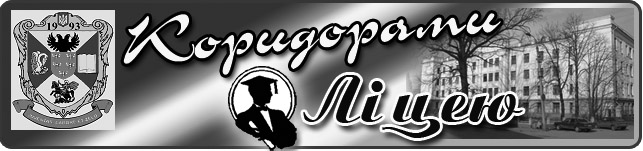 Традиційно в День Св. Миколая (19 грудня) ліцеїсти ходять із привітаннями до вихованців Ніжинського дитячого притулку «Надія». Ось і цей рік не став виключенням.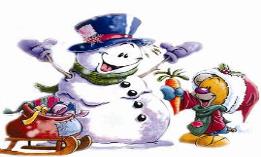 Зібравши речі, іграшки, книжки, розмальовки, наші учні пішли до притулку, де на них уже з нетерпінням чекали. Ліцеїсти підготували конкурсно-розважальну програму, у якій дітвора взяла участь із великим задоволенням.Скільки радості, сміху та втіхи отримали під час зустрічі діти та наші учні! Наприкінці свята ліцеїсти привітали вихованців притулку іграшками, а натомість отримали щиру подяку не тільки від дітей, а й від вихователів.P.S. Ви б тільки бачили ті сяючі від щастя очі!!!Аліна  Квітковська, учениця ІІ курсу класу іноземних мов Бережіть здоров’я!!!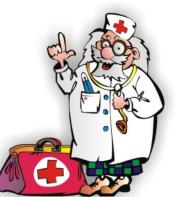                  17 грудня відбулася зустріч ліцеїстів із працівником Ніжинського підліткового кабінету. Ірина Євгеніївна Лісовська наголосила на тому,  що з настанням холодів нас підстерігають віруси, застуда, грип. Щороку на грип хворіють до 500 млн людей, два з яких помирають. Грип відбирає в нас сумарно до року повноцінного життя. Людина проводить цей час  у безпорадному стані, страждає від високої температури , ознобу, головного болю. При важкому стані виникають незворотні ураження серцево-судинної системи.                     КРАЩИМ  способом протидії захворюванню є його профілактика!!!Вакцинація – важливий спосіб протидії грипу Медикаментозні препаратиІзоляція хворихМетоди народної медицини:при перших ознаках захворювання використовуйте цибулю та часник;дуже корисні чаї з лікарських рослин.Пам`ятайте, що імунітет – це не тільки фізична складова, але й психологічна. Тому важливу роль у боротьбі з недугами відіграє психологічний стан та душевна рівновага – відчуття гармонії та піднесений настрій.Аліна Редька, учениця І курсу класу іноземних мов 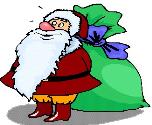  Шановні вчителі!
 Прийміть щирі й сердечні привітання з нагоди Нового 2011 року та Різдва Христового! Нехай Новий рік буде щедрим для Вас на цікаві плани та творчі успіхи, принесе із собою смак нових перемог, упевненість у правильності обраної мети та енергію для її досягнення. Бажаємо Вам наснаги, творчих успіхів! 
Хай у Новому 2011 році здійсняться всі Ваші заповітні мрії і надії на краще!
Бажаємо, щоб наступний рік додав віри і життєвих сил, здійснив усі задуми та бажання. Здоров'я, благополуччя та добробуту Вам!Із повагою ліцеїсти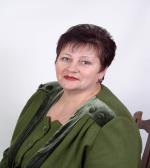 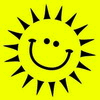 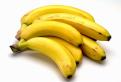 